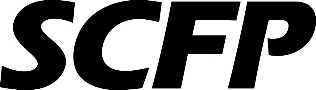 			Caisse nationale de grève               	Syndicat canadien de la fonction publiqueDemande de campagne pour éviter la grèveLes demandes de financement pour les campagnes pour éviter la grève doivent inclure les réponses aux questions suivantes.Date :Nom de l’instance organisatrice (section locale/conseil) :Nom de la personne ou des personnes à contacter :■ Quels sont les principaux enjeux?■ Un vote de grève a-t-il été tenu?■ Quelle est la date limite pour le déclenchement de la grève?■ Quels sont les objectifs de la campagne?■ À qui la campagne est-elle destinée?■ Quel est le message principal de la campagne?■ Comment les membres participeront-ils à la campagne?■ Comment la diversité des membres se réflète-t-elle dans la stratégie, les tactiques, et le message?■ Comment la campagne suscitera-t-elle l’appui du public?Fournissez un budget indiquant les détails des coûts.Si le budget prévoit un financement pour la publicité (imprimée ou radio), fournissez des détails sur les supports, la couverture, la fréquence et l’ampleur (s’il y a lieu) :■ Est-ce que tous les documents et le matériel seront produits par des travailleuses et travailleurs syndiqués?■ Comment la campagne sera-t-elle évaluée?■ Qui participera à l’évaluation?■ Quels seront les facteurs utilisés pour mesurer les résultats?Pour les budgets de plus de 40 000 $■ Si le budget était réduit de 20 pour cent, qu’élimineriez-vous et quel serait l’impact?■ Si le budget était réduit de 50 pour cent, qu’élimineriez-vous et quel serait l’impact?Conseillère ou conseiller syndical du SCFP (Nom et signature) :Représentante ou représentant des communications (Nom et signature) :Avril 2013:nf/sepb 491